ΕΛΛΗΝΙΚΗ ΔΗΜΟΚΡΑΤΙΑ                                                                     Καλλιθέα   05/12/2019ΝΟΜΟΣ ΑΤΤΙΚΗΣΔΗΜΟΣ ΚΑΛΛΙΘΕΑΣ                                                                             Αριθ. Πρωτ: 66528       ΓΡΑΦΕΙΟ ΔΗΜΑΡΧΟΥΑυτοτελές Τμήμα Προγραμματισμού & Σχεδιασμού                                                                                                                                      Π Ρ Ο ΣΤΑΧ. Δ/ΝΣΗ	:  Ματζαγριωτάκη 76                                                      Τον Πρόεδρο του                                                  Καλλιθέα 17676                                                      Δημοτικού ΣυμβουλίουΑΡΜΟΔΙΟΣ	:  Α. Θεολόγου		 ΤΗΛΕΦΩΝΟ	: 213 2070432                                                                                                                      EMAIL                : a.theologou@kallithea.gr ΘΕΜΑ: «’Έγκριση συμμετοχής του Δήμου Καλλιθέας  στη Σύσταση του Δικτύου με την Επωνυμία «ΕΘΝΙΚΟ ΔΙΚΤΥΟ ΠΟΛΙΤΙΣΜΟΥ, ΠΑΙΔΕΙΑΣ & ΠΕΡΙΒΑΛΛΟΝΤΟΣ Ο.Τ.Α.» Παρακαλούμε όπως  κατά  την  προσεχή  συνεδρίαση  του Δημοτικού  Συμβουλίου,  συμπεριλάβετε και το θέμα της έγκρισης της συμμετοχής του Δήμου Καλλιθέας στην υπό σύσταση αστική μη κερδοσκοπική εταιρεία με την επωνυμία «Εθνικό Δίκτυο Πολιτισμού, Παιδείας & Περιβάλλοντος Ο.Τ.Α.», ως ιδρυτικό μέλος αυτής, σύμφωνα με τις διατάξεις, του άρθρου 101 του Ν.3852/2010 (Α΄87) όπως τροποποιήθηκε με το άρθρο 8 παρ.7 του Ν.4071/2012 (Α΄ 85), του άρθρου 267 του Ν.3463/2006 (Α΄114), των άρθρων 741 και επ. του Αστικού Κώδικα (ΠΔ 456/1986) και του άρθ.270 παρ.1 του Ν.4072/2012 (Α΄86) καθώς και το σχέδιο του Καταστατικού της αστικής μη κερδοσκοπικής εταιρείας με την επωνυμία «ΕΘΝΙΚΟ ΔΙΚΤΥΟ ΠΟΛΙΤΙΣΜΟΥ, ΠΑΙΔΕΙΑΣ & ΠΕΡΙΒΑΛΛΟΝΤΟΣ Ο.Τ.Α. Βασικοί σκοποί της Εταιρείας είναι ο σχεδιασμός η ανάληψη δράσης και υλοποίηση προγραμμάτων για την προαγωγή της παιδείας, την προστασία του περιβάλλοντος και της προώθησης του πολιτισμού.Έχοντας υπόψη τα παραπάνω σας παρακαλούμε όπως :Εγκρίνετε τη συμμετοχή του Δήμου Καλλιθέας στην υπό σύσταση αστική μη κερδοσκοπική εταιρεία με την επωνυμία «Εθνικό Δίκτυο Πολιτισμού, Παιδείας & Περιβάλλοντος Ο.Τ.Α.», ως ιδρυτικό μέλος αυτής, κατά τις άνω διατάξεις.Ορίζετε ως εκπρόσωπο του Δήμου Καλλιθέας στη Γενική Συνέλευση της εταιρείας, όποτε αυτή συγκληθεί, τον Δήμαρχο Καλλιθέας Δημήτριο Κάρναβο.Εξουσιοδοτείται ο Δήμαρχος Καλλιθέας Δημήτριος Κάρναβος, όπως προβεί σε κάθε νόμιμη ενέργεια, ως εκπρόσωπος του Δήμου, για τη σύσταση της αστικής μη κερδοσκοπικής εταιρείας με την επωνυμία «ΕΘΝΙΚΟ ΔΙΚΤΥΟ ΠΟΛΙΤΙΣΜΟΥ, ΠΑΙΔΕΙΑΣ, ΠΕΡΙΒΑΛΛΟΝΤΟΣ Ο.Τ.Α» καθώς και στην υπογραφή της συστατικής πράξης αυτής.                                                                                                             Ο Δήμαρχος Καλλιθέας                                                                                                               Δημήτριος ΚάρναβοςΤο σχέδιο του Καταστατικού της αστικής μη κερδοσκοπικής εταιρείας με την επωνυμία «ΕΘΝΙΚΟ ΔΙΚΤΥΟ ΠΟΛΙΤΙΣΜΟΥ, ΠΑΙΔΕΙΑΣ & ΠΕΡΙΒΑΛΛΟΝΤΟΣ Ο.Τ.Α.Συνημμένα:Κοινοποίηση:- Γραφείο Δημάρχου- Γραφείο Γενικού Γραμματέα- Γραφείο Δημάρχου- Γραφείο Γενικού ΓραμματέαΕσωτ. διανομή:- Αυτοτελές Τμήμα Προγραμματισμού και       Σχεδιασμού- Αυτοτελές Τμήμα Προγραμματισμού και       Σχεδιασμού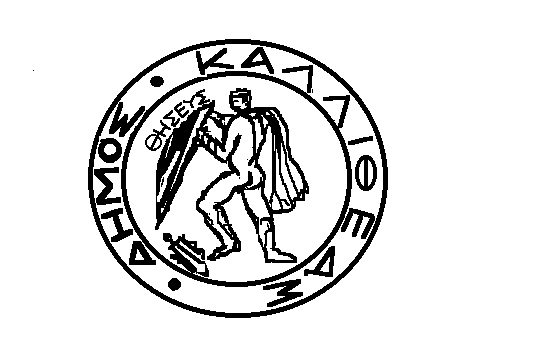 